附件4：考试封闭及安检区域示意图图一、23日考试封闭及安检区域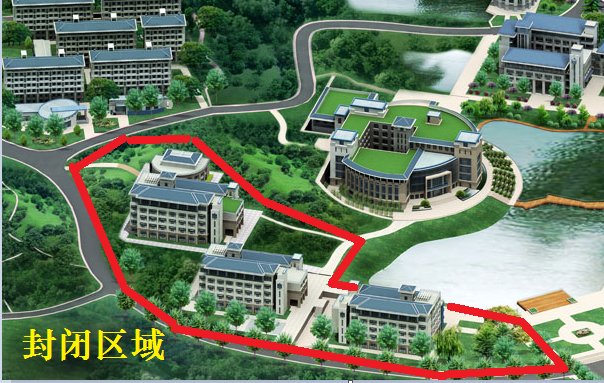 23日考试安检区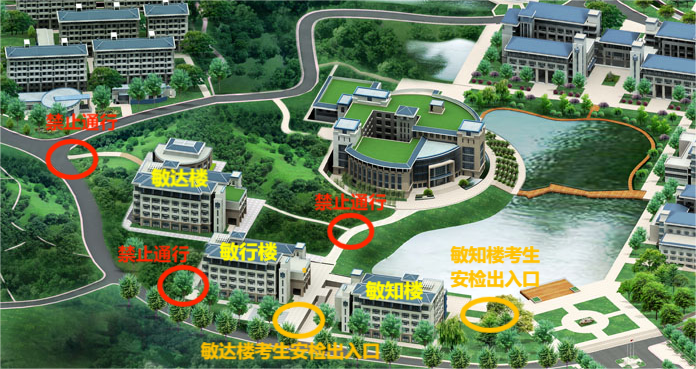 图二、24日考试封闭及安检区域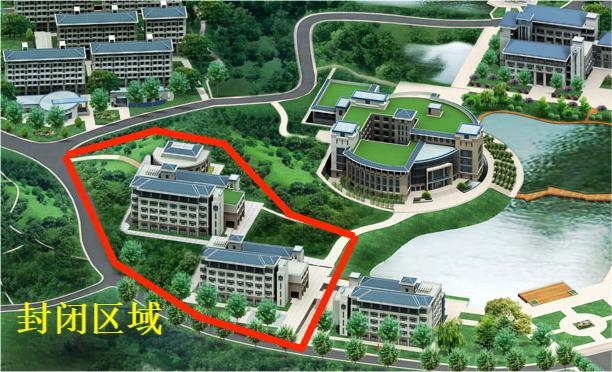 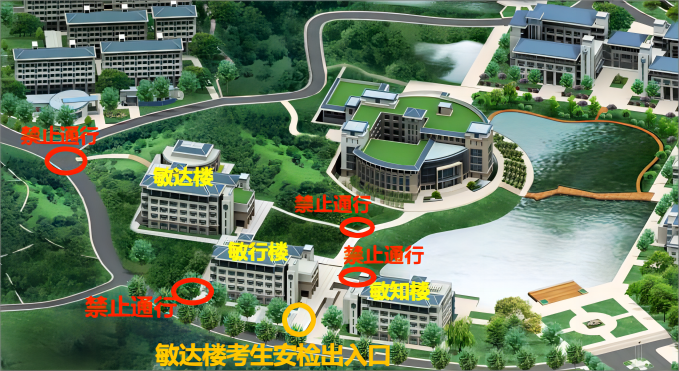 